Бишкек шаарындагы Т. Сатылганов атындагы № 69 окуу-тарбия комплекс-гимназиясыПРОГРАММА“ Кытай тилин жаңы ыкма менен үйрөнүү ”Предмети: Кытай тилиКлассы: 10-в，е классПрограмманын тиби: модификацияланганКайда колдонулат: тереңдетип окутуу үчүнТүзгөн мугалим:  Кыдырбек к А            Жолдошбекова Т                                 Тойгожоева В                                 Көчөрбаева Н                                        Бишкек 2022-2023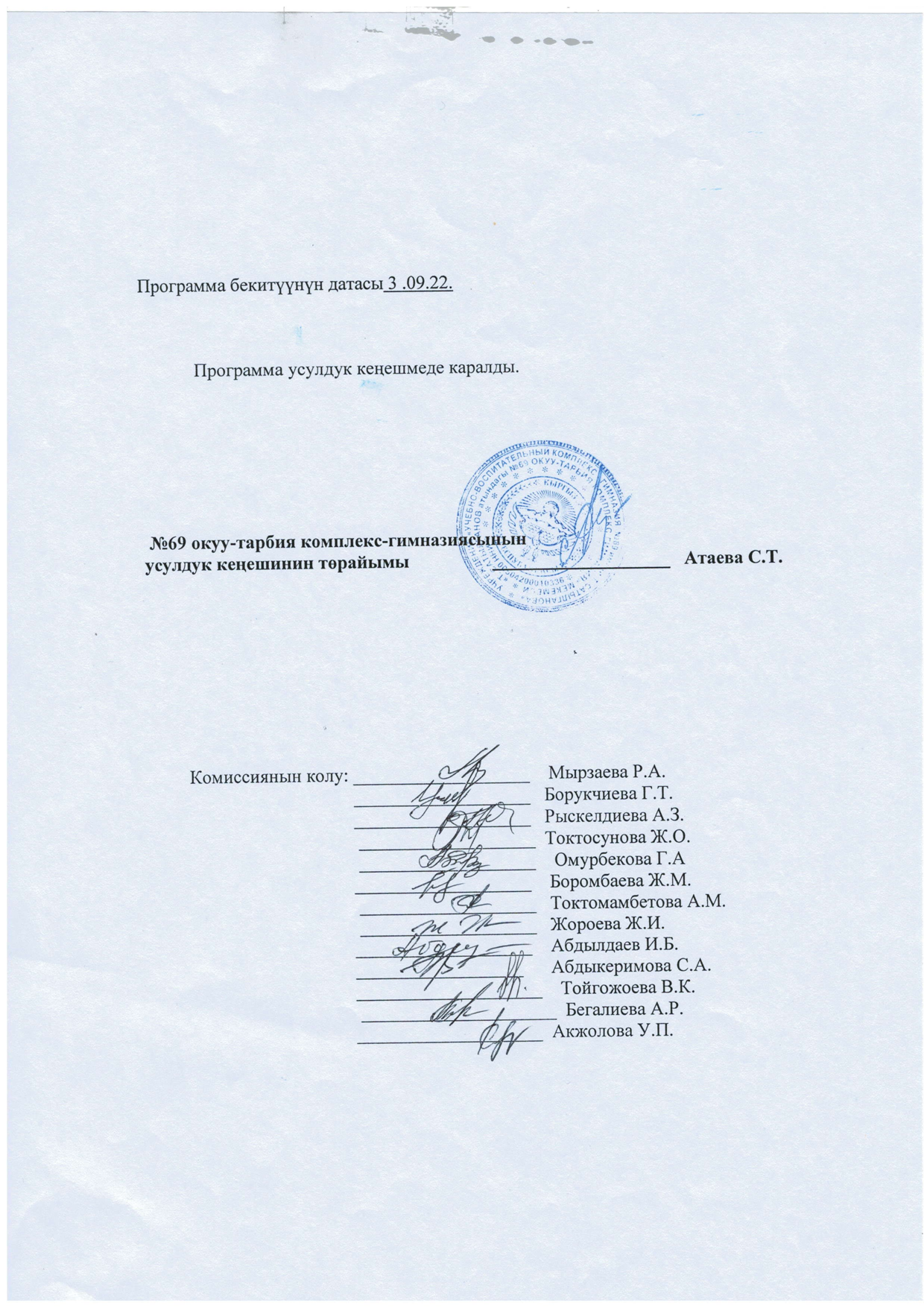 Бишкек шаарындагы Т.Сатылганов атындагы №69 окуу-тарбия комплекс- гимназиясынын  кытай тили предмети боюнча “ Кытай тилин жаңы ыкма менен үйрөнүү ” аттуу программасынаТүшүнүк кат        Кытай тили башка мамлекеттер менен кызматташ болууга өбөлгө түзөт, ошону менен бирге биздин мамлекетибиздин өсүп өнүгүшүнө жардам берет. Кытай тили дүйнө жүзүндө эң көп кызыгууларды арттырган, үйрөнүүчүлөрү көп тилдердин катарын толуктайт. Кытай тилин үйрөнүү менен бирге Кытайдын маданиятын, тарыхын, өсүп өнүгүү жолун дагы үйрөнүүчүлөрдү өзүнүн кызыктуулугу менен өзүнө багындырат.      Кытай тили дүйнө жүзүндө эң көп кызыгууларды  арттырган жана иероглифтери менен өзгөчө кызыгууну жаратат.  Учурда тил үйрөнүүчүлөр үйрөнүп гана тим болбостон, аны практикада колдоно билүүсү абзел. Кытай тилинин үйрөнүү программасынын ар бир темасы окуу, угуу, практикалык көнүгүүлөр, грамматика, иероглифтерди жазууга жана логикалык ой жүгүртүүгө бөлүнгөн. Бул тилди ар кандай заманбап техниканын жардамы менен дагы үйрөнсө болот. Заманбап техникалар окуучунун тилге болгон кызыгуусун арттырат.       Кытай тилин үйрөнүү учурунда ар кандай оюн-зооктор, угуу, окуу, алган билимин практикада колдонуу менен коштолот.Тил үйрөнүү бул адамдын инсан катары өнүгүүсүнүн дагы бир жолу болуп эсептелинет. Азыркы учурда Кыргызстандын мыкты деген окуу жайларында кытай тили окуу программасына киргизилген. Жогорку окуу жайлары кытай тилин сапаттуу кылып үйрөтүш үчүн болгон күчүн жумшашууда. Сапаттуу билим сапаттуу келечекти убада кылат.Жогорку окуу жайларындагы кытай тили боюнча программасы көптөгөн кызыктуу материалдарды камтыйт.Бул программа ар бир окуучуну өз ойун билдирүүгө, чет тилде сүйлөп, жазууга, илим-билимдин ээси катары  элин жерин сүйүүгө, башка тилди , мамлекетти сыйлоого үйрөтөт.Азыркы учурда кытай тили  10-класстарына жумасына  4 саат  жыл бою 136 саат окутулат. Ал эми окутулган программа «Кытай тили 2-китеп 1-бөлүк»  китеби менен өтүлөт.Бишкек шаарындагы Т.Сатылганов атындагы №69 окуу-тарбия комплекс- гимназиясынын  кытай тили предмети боюнча “ Кытай тилин жаңы ыкма менен үйрөнүү ” аттуу программасынаАннотация        Учурда тил үйрөнүүчүлөр үйрөнүп гана тим болбостон, аны практикада колдоно билүүсү абзел.Кытай тилинин үйрөнүү программасынын ар бир темасы окуу, угуу, практикалык көнүгүүлөр, грамматика, иероглифтерди жазууга жана логикалык ой жүгүртүүгө бөлүнгөн. Бул тилди ар кандай заманбап техниканын жардамы менен дагы үйрөнсө болот. Заманбап техникалар окуучунун тилге болгон кызыгуусун арттырып, ар бир сабакты маанилүү жана эсте кеткис кылып жеткирүүгө өбөлгө түзөт.       Кытай тили башка мамлекеттер менен кызматташ болууга өбөлгө түзөт, ошону менен бирге биздин мамлекетибиздин өсүп өнүгүшүнө жардам берет. Кытай тили дүйнө жүзүндө эң көп кызыгууларды арттырган,үйрөнүүчүлөрү көп тилдердин катарын толуктайт.Кытай тилин үйрөнүү менен бирге Кытайдын маданиятын, тарыхын, өсүп өнүгүү жолун дагы үйрөнүүчүлөрдү өзүнүн кызыктуулугу менен өзүнө багындырат.       Кытай тилин үйрөнүү учурунда ар кандай оюн-зооктор, угуу, окуу, алган билимин практикада колдонуу менен коштолот.Тил үйрөнүү бул адамдын инсан катары өнүгүүсүнүн дагы бир жолу болуп эсептелинет. Азыркы учурда Кыргызстандын мыкты деген окуу жайларында кытай тили окуу программасына киргизилген. Жогорку окуу жайлары кытай тилин сапаттуу кылып үйрөтүш үчүн болгон күчүн жумшашууда. Сапаттуу билим сапаттуу келечекти убада кылат.Жогорку окуу жайларындагы кытай тили боюнча программасы көптөгөн кызыктуу материалдарды камтыйт.Бул программа ар бир окуучуну өз ойун билдирүүгө, чет тилде сүйлөп, жазууга, илим-билимдин ээси катары  элин жерин сүйүүгө, башка тилди , мамлекетти сыйлоого үйрөтөт.Максаты:Окуучуларды сүйлөө речин, жалпы кругозорун өнүктүрүү;Окуп -үйрөнгөн билимин практикада колдонууга үйрөтүү;Иероглифтерди эрежеси менен жазууга үйрүтүү;Өз ойлорун толук жеткире билүүгө үйрөтүү;Окуучулардын сөз байлыгын кеңейтүү;Окуучуларга өздөрү түзгөн текстерди,баяндама дил баяндарын түзүүгө жаза билүүгө үйрөтүү;Алган билимдерин турмушта колдоно билүүгө үйрөтүүМилдети:Кытай тилинде сабаттуу сүйлөөгө мүмкүндүк түзүү;Иероглифтериди жаза билүүгө үйрөнүү;Коомдо тилди колдоно билүүгө үйрөнүү;Эске тутуу жөндөмдүүлүгү жогорулатуу;Тил деңгээлдеринин тесттерин жаза билүүгө үйрөнүү;Кытай тилинде тондорду коё билүүнү үйрөнүү.Күтүүлүчү жыйынтыктар      Программанын негизиндеги материалдарды өздөштүргөндөн кийин, окуучулар кытай тили боюнча алган билимин практика убагында колдонууга үйрөнүшөт. Бул программа окуучуга сабаттуу инсан болуп калыптанышына салым кошот.       Программаны толук өздөштүргөндөн кийин окуучулар кытай тилинин жазуу эрежелерин,тондордун коюлушун,өзгөчөлүүгүн текст түзүүнүүн  жол-жоболорун, грамматикасын, башка тилдерден айырмасын терең түшүнүп,эркин сүйлөөгө аны практика жүзүндө колдоно билүүгө үйрөнүшөт. Программа окуучунун логикалык ой жүгүртүүсүн жогору,кептин маани-маңызын терең өздөштүргөн инсан болуп калыптанышына өбөлгө түзөт.Кытай тилин алып жүрүүчүлөр менен иштөөнү үйрөнөт;Эске тутуу жөндөмдүүлүгү жогорулайт;Кытай тилинде сабаттуу сүйлөөгө мүмкүндүк түзүлөт;Окуучунун активдүүлүгү жогорулайт;Кытай тили боюнчап ар түрдүү кароо –сынактарга катыша алышат;“HSK” , “HSKK”   тил деңгээлдеринин сертификааттарына ээ болушат.Программадагы материалдардын мазмуну:Текст, диалог  (32 саат)Грамматика  ( 32 саат)Көнүгүү иштөө  ( 24 саат )Ар кандай темалар  (30 саат)Жат жазуу  (18 саат)Жалпы  (136 саат)Кытай тили сабагы боюнча 10-в,е классынын  “ Кытай тилин жаңы ыкма менен үйрөнүү ”программасы (жумасына 3 саат, жылына 102 саат)«Кытай тили 3-китеп 1-бөлүк»Колдонулуучу адабияттар“汉语教程”主编：杨寄州副主编：邱军编者：杨寄州   邱军   朱庆明插图：丁永寿№Сабактын темасы Саат 1Жылдык жыйынтык12Менин жайкы эс алуум13Жаңы сөздөр14Текст “Үйдөн тышкаркы убакта”15Грамматика 1  “终于” 16Көнүгүү иштөөСөздөрдү алмаштыруу17Грамматика  2 “一切”18Көнүгүү иштөөСөздөрдү бош орундарга коюу A B9Текст 2 которуу 110Жат жазуу111HSK-3 112Грамматика 3 “如果”113Текст “Ата-энеме кат”114Жаңы сөздөр115Суйлөшүү практикасы116Грамматика “靠” 117Кошумча сөздөр118Жаңы сөздөр 2119Грамматика “各” 120Текст 2-бөлүк21Көнүгүү иштөө 24-бет122Грамматика  “又 又”23Суйлөшүү практикасы124Кошумча текст “Улуу Кытай сепили”125Текст “Пекинде төрт мезгил”126Жат жазуу127Жаңы сөздөр 128Грамматика “拿 ”129Жаңы сөздөр 2130Грамматика  “多么”31Сүйлөшүү практикасы132Диалогту аягына чыгаруу 133Көнүгүү иштөө134Сүйлөм толуктоо135Чейректик жат жазуу 136Чейректик кайталоо137Текст “Мен идеал туткан адам ”138Жаңы сөздөр 1139Грамматика “一点儿”140Фонетикалык көнүгүүлөр141Кошумча сөздөр142Текст 2-бөлүк 143Көнүгүү иштөө5-6144HSKге даярдануу145Жат жазуу146Грамматика “虽然/但是”147Жаңы сөздөр 2-бөлүк148Текст “Анан сүйлөшөбүз”149Жаңы сөздөр 150Грамматика “其实”151Көнугүү иштөө 4-5152Бош орундуктарды толукто153Текст “Жүзүм ”154Жаңы сөздөр 155Грамматика “的”156Грамматика “的”157Жат жазуу158Сөз айкалыштары 159Көнүгүү иштөө 6-7160Жаңы сөздөр 2161Көркөм сүйлө162Фразеологизмдерди жаттоо”163HSKK даярдануу164Чейректик жат жазуу165Текст “Идиома ”66Жаңы сөздөр 1167Сүйлөшүү практикасы168HSKK даярдануу169Грамматика “下去”170Көнүгүү иштөө  4 -5171Оюн менен машыгуу172Көркөм сүйлө173Кошумча текст 174Жаңы сөздөр 2175Жат жазуу176Текст “Жакшы көргөн аңгемем”177Жаңы сөздөр 1178Грамматика “尽量”179Жаңы сөздөр 2180Сүйлөшүү практикасы181Көнүгүү иштөө A D C182Оюн менен машыгуу183Кошумча сөздөр 184Көркөм окуу185HSKге даярдануу186Көнүгүү иштөөСөздөрдү бош орундарга коюу A B187Жат жазуу188Текст “Бакыт”189Жаңы сөздөр 1190Грамматика “到底”191Көнүгүү иштөө A D C192Текст “Өзүн өзү өнүктүрүү”193Жаңы сөздөр 1194Жат жазуу195Грамматика “弄”196Фонетикалык көнүгүүлөр 197Кошумча сөздөр 198Көнүгүү иштөө 4-5199Кошумча текст “Кайра башынан баштоо ”1100Жаңы сөздөр1101Көркөм окуу1102HSKге даярдануу1103Чейректик жат  жазуу104Чейректик кайталоо105Текст “Белгисиз объект  ”106Жаңы сөздөр 1107Сүйлөшүү практикасы108109Грамматика “十分”110Тондорду туура айтуу111Көнүгүү иштөө A B C112Көркөм окуу 113Кошумча сөздөр 114Жаратылышты коргоо  115Сүйлөшүү практикасы116Текст “”117Фонетикалык көнүгүүлөр118HSKге даярдануу119Жаңы сөздөр 120Грамматика “以为”121Көнүгүү иштөө A D C122Көркөм окуу 123Жат жазуу124HSKге даярдануу125Текст “”126Кошумча сөздөр127Сүйлөшүү практикасы128Тондор менен окуу129Текст “”130Жаңы сөздөр131Грамматика “”132HSKKге даярдануу133Көнүгүү иштөө 134Текст менен иштөө135Чачыранды сөздөр менен иштөө 136Чейректик жат жазуу